Таблица самооценки                      Рабочий лист урока информатики      Дата___________
Тема  ______________________________________________________1. 2. Переведите числа 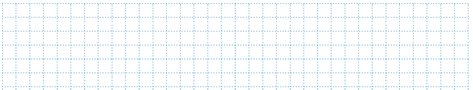 3. Выполните действия в двоичной СС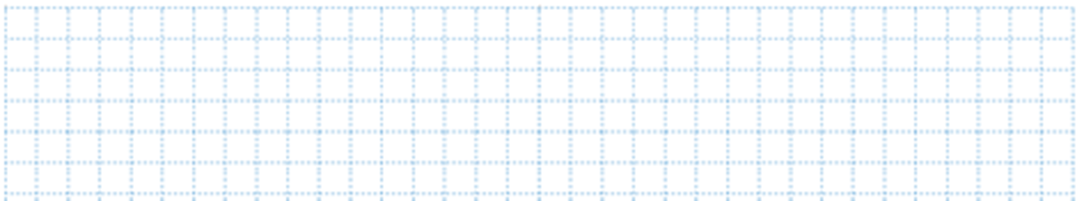 Дайте оценку уроку:
    - Какие цели и задачи стояли перед нами в начале урока?
    - Смогли ли вы их достичь?
    - Какой материал был трудным, непонятным?
    - Что воспринималось легко?
Номер задания 1234Отметка о выполнениив двоичную систему счисления:в десятичную систему счисления:а) 6810 =                          в) 8710=
б)10510 =                        г) 43210=а) 1010102=                     в)11011012=
б) 11102=                         г) 110112=а) 10102+11112=
б) 1010102+11102=в) 10112*112=
г) 10112*1112=